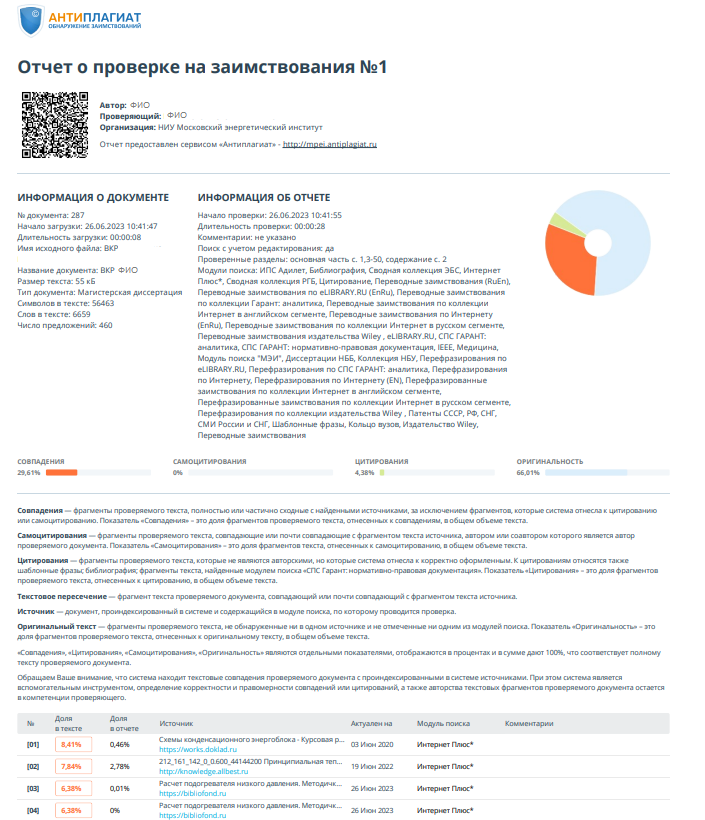 Научный руководительвыпускной квалификационной работы        /			             /     	                 /Подпись	           И.О.Ф. руководителя